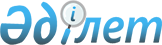 "Қазақстан Республикасының бұқаралық ақпарат құралдары туралы заңнамасының сақталуына тәуекел дәрежесін бағалау өлшемшарттарын және тексеру парағын бекiту туралы" Қазақстан Республикасы Ақпарат және коммуникациялар министрінің 2018 жылғы 9 қарашадағы № 473 және Қазақстан Республикасы Ұлттық экономика министрінің 2018 жылғы 15 қарашадағы № 69 бірлескен бұйрығына өзгерістер енгізу туралыҚазақстан Республикасы Ақпарат және қоғамдық даму министрінің 2022 жылғы 30 қарашадағы № 529 және Қазақстан Республикасы Ұлттық экономика министрінің 2022 жылғы 1 желтоқсандағы № 112 бірлескен бұйрығы. Қазақстан Республикасының Әділет министрлігінде 2022 жылғы 2 желтоқсанда № 30929 болып тіркелді
      ЗҚАИ-ның ескертпесі!
      01.01.2023 бастап қолданысқа енгізіледі.
      БҰЙЫРАМЫЗ:
      1. "Қазақстан Республикасының бұқаралық ақпарат құралдары туралы заңнамасының сақталуына тәуекел дәрежесін бағалау өлшемшарттарын және тексеру парағын бекiту туралы" Қазақстан Республикасы Ақпарат және коммуникациялар министрінің 2018 жылғы 9 қарашадағы № 473 және Қазақстан Республикасы Ұлттық экономика министрінің 2018 жылғы 15 қарашадағы № 69 бірлескен бұйрығына (Нормативтік құқықтық актілерді мемлекеттік тіркеу тізілімінде № 17787 болып тіркелген) мынадай өзгерістер енгізілсін:
      кіріспе мынадай редакцияда жазылсын:
      "Қазақстан Республикасының Кәсіпкерлік кодексінің 141-бабының 5 және 6-тармақтарына, 143-бабының 1-тармағына сәйкес БҰЙЫРАМЫЗ:";
      1-тармақ мынадай редакцияда жазылсын:
      "1. Мыналар:
      1) осы бірлескен бұйрыққа 1-қосымшаға сәйкес Қазақстан Республикасының бұқаралық ақпарат құралдары туралы заңнамасының сақталуына тәуекел дәрежесін бағалау өлшемшарттары (бұдан әрі – Өлшемшарттар);
      2) осы бірлескен бұйрыққа 2-қосымшаға сәйкес мерзімді баспасөз басылымдарына қатысты Қазақстан Республикасының бұқаралық ақпарат құралдары туралы заңнамасының сақталуын тексеру парағы (бұдан әрі – тексеру парағы);
      3) осы бірлескен бұйрыққа 3-қосымшаға сәйкес ақпараттық агенттіктерге, желілік басылымдарға және интернет-ресурстарға қатысты Қазақстан Республикасының бұқаралық ақпарат құралдары туралы заңнамасының сақталуын тексеру парағы бекітілсін.";
      көрсетілген бірлескен бұйрықпен бекітілген 1, 2 және 3-қосымшалар осы бірлескен бұйрыққа 1, 2 және 3-қосымшаларға сәйкес жаңа редакцияда жазылсын.
      2. Қазақстан Республикасы Ақпарат және қоғамдық даму министрлігінің Ақпарат комитеті Қазақстан Республикасының заңнамасында белгіленген тәртіппен:
      1) осы бірлескен бұйрықты Қазақстан Республикасы Әділет министрлігінде мемлекеттік тіркеуді;
      2) осы бірлескен бұйрықты Қазақстан Республикасы Ақпарат және қоғамдық даму министрлігінің ресми интернет – ресурсында орналастыруды;
      3) осы бірлескен бұйрық Қазақстан Республикасының Әділет министрлігінде мемлекеттік тіркелгеннен кейін он жұмыс күні ішінде осы тармақтың 1) және 2) тармақшаларында көзделген іс–шаралардың орындалуы туралы мәліметтерді Қазақстан Республикасы Ақпарат және қоғамдық даму министрлігінің Заң департаментіне ұсынуды қамтамасыз етсін. 
      3. Осы бірлескен бұйрықтың орындалуын бақылау жетекшілік ететін Қазақстан Республикасының Ақпарат және қоғамдық даму вице–министріне жүктелсін.
      4. Осы бірлескен бұйрық 2023 жылғы 1 қаңтардан бастап қолданысқа енгізіледі. Қазақстан Республикасының бұқаралық ақпарат құралдары туралы заңнамасының сақталуына тәуекел дәрежесін бағалау өлшемшарттары 1-тарау. Жалпы ережелер
      1. Осы Қазақстан Республикасының бұқаралық ақпарат құралдары туралы заңнамасының сақталуына тәуекел дәрежесін бағалау өлшемшарттары (бұдан әрі – Өлшемшарттар) "Тексеру парағының нысанын бекіту туралы" Қазақстан Республикасы Ұлттық экономика министрінің міндетін атқарушының 2018 жылғы 31 шілдедегі № 3 бұйрығымен бекітілген (Нормативтік құқықтық актілерді мемлекеттік тіркеу тізілімінде № 17371 болып тіркелген) Қазақстан Республикасы Кәсіпкерлік кодексінің (бұдан әрі – Кодекс) 141-бабының 5 және 6-тармақтарына, 143-бабының 1-тармағына және Қазақстан Республикасы Ұлттық экономика министрінің міндетін атқарушының 2022 жылғы 22 маусымдағы № 48 бұйрығымен бекітілген (Нормативтік құқықтық актілерді мемлекеттік тіркеу тізілімінде № 28577 болып тіркелген) Реттеуші мемлекеттік органдардың тәуекелдерді бағалау және басқару жүйесін қалыптастыру қағидаларына сәйкес әзірленді.
      2. Осы Өлшемшарттарда мынадай ұғымдар пайдаланылады:
      1) бұқаралық ақпарат құралдары саласындағы бақылау субъектілері (объектілері) – мерзімді баспа басылымдары, ақпараттық агенттіктер және желілік басылымдар, интернет – ресурстар;
      2) елеусіз бұзушылық – бұқаралық ақпарат құралдары саласындағы нормативтік құқықтық актілерде белгіленген, сақталмауы халықтың өмірі мен денсаулығына қауіп төнуі үшін алғышарттар тудырмайтын, бірақ өз қызметін жүзеге асыру кезінде бақылау субъектілері (объектілері) үшін міндетті болып табылатын талаптарды бұзу, бір расталған шағымның не өтініштің болуы;
      3) елеулі бұзушылық – бұқаралық ақпарат құралдары саласындағы нормативтік құқықтық актілерде белгіленген, адамның өмірі мен денсаулығына, жеке және заңды тұлғалардың, мемлекеттің заңды мүдделеріне туындаған қауіптің алғышарттарын жасайтын талаптардың бұзылуы, сондай–ақ бақылау субъектісіне (объектісіне) қатысты екі расталған шағым не өтініштің болуы;
      4) өрескел бұзышылық – бұқаралық ақпарат құралдары саласындағы нормативтік құқықтық актілерде белгіленген, Қазақстан Республикасының заңнамасында тыйым салынған норманың сақталмауына байланысты талаптардың бұзылуы (тыйым салынады, жол берілмейді, рұқсат берілмейді), сондай – ақ адамның өмірі мен денсаулығына, жеке және заңды тұлғалардың, мемлекеттің заңды мүдделеріне қауіп төндіруге алып келетін талаптардың бұзылуы, бақылау субъектісіне (объектісіне) қатысты үш және одан да астам расталған шағымның не өтініштің болуы;
      5) тәуекел – бақылау субъектісінің (объектісінің) қызметі нәтижесінде салдарының ауырлық дәрежесі ескеріліп, адамның өміріне немесе денсаулығына, жеке және заңды тұлғалардың заңды мүдделеріне, мемлекеттің мүліктік мүдделеріне зиян келтіру ықтималдығы;
      6) тәуекелдерді бағалау және басқару жүйесі – тиісті қызмет салаларында тәуекелдің жол берілетін деңгейін қамтамасыз ете отырып, кәсіпкерлік еркіндігін шектеудің ең төменгі ықтимал дәрежесі мақсатында бақылау субъектісіне бару арқылы профилактикалық бақылауды тексерулерді кейіннен жүзеге асыру үшін бақылау субъектілерін тәуекел дәрежелері бойынша бөлу арқылы қолайсыз факторлардың туындау ықтималдығын азайтуға бағытталған, сондай – ақ нақты бақылау субъектісі (объектісі) үшін тәуекел деңгейін өзгертуге бағытталған басқарушылық шешімдерді қабылдау және (немесе) осындай бақылау субъектісін (объектісін) бақылау субъектісіне (объектісіне) бару арқылы профилактикалық бақылаудан босату процесі;
      7) тәуекел дәрежесін бағалаудың объективті өлшемшарттары (бұдан әрі – объективті өлшемшарттар) – тәуекел дәрежесіне байланысты бақылау субъектілері (объектілері) Қазақстан Республикасының бұқаралық ақпарат құралдары туралы заңнамасының сақталуына байланысты іріктеу үшін пайдаланылатын тәуекелдер дәрежесін бағалау өлшемшарттары;
      8) тәуекел дәрежесін бағалаудың субъективті өлшемшарттары (бұдан әрі – субъективті өлшемшарттар) – нақты бақылау субъектісінің (объектісінің) қызмет нәтижелеріне байланысты бақылау субъектілері (объектілері) іріктеу үшін пайдаланылатын тәуекелдер дәрежесін бағалау өлшемшарттары;
      9) тексеру парағы – бақылау субъектілерінің (объектілерінің) қызметіне қойылатын, олардың сақталмауы адамның өмірі мен денсаулығына, жеке және заңды тұлғалардың, мемлекеттің заңды мүдделеріне қауіп төндіруге алып келетін талаптарды қамтитын талаптар тізбесі.
      3. Бақылау субъектісіне (объектісіне) бару арқылы профилактикалық бақылауды жүзеге асыру кезінде тәуекелдерді басқару мақсаттары үшін бұқаралық ақпарат құралдары саласындағы уәкілетті орган бақылау субъектілерін (объектілерін) мынадай тәуекел дәрежелерінің біріне (бұдан әрі – тәуекел дәрежесі) жатқызады:
      1) жоғары тәуекел;
      2) орташа тәуекел;
      3) төмен тәуекел.
      Тәуекелдің жоғары және орташа дәрежелеріне жатқызылған бақылау субъектілерінің (объектілерінің) қызметі салаларында бақылау субъектісіне (объектісіне) бару арқылы профилактикалық бақылау, бақылау субъектісіне (объектісіне) бармай профилактикалық бақылау және жоспардан тыс тексеру жүргізіледі.
      Тәуекелдің төмен дәрежесіне жатқызылған бақылау субъектілерінің (объектілерінің) қызметі салаларында бақылау субъектісіне (объектісіне) бармай профилактикалық бақылау және жоспардан тыс тексеру жүргізіледі.
      4. Бақылау субъектілерінің (объектілерінің) профилактикалық бақылау жүргізу үшін тәуекел дәрежесін бағалау өлшемшарттары объективті және субъективті өлшемшарттарды айқындау арқылы қалыптастырылады. 2-тарау. Объективті өлшемшарттар
      5. Объективті өлшемшарттарды айқындау тәуекелді айқындау арқылы жүзеге асырылады.
      6. Мемлекеттік бақылау тәуекелін айқындау мынадай өлшемшарттардың бірін ескере отырып жүзеге асырылады:
      1) объектінің қауіптілік (күрделілік) деңгейі;
      2) бұқаралық ақпарат құралдары саласындағы ықтимал негативті салдарлар ауырлығының ауқымы;
      3) адамның өмірі немесе денсаулығы, жеке және заңды тұлғалардың, мемлекеттің заңды мүдделері үшін қолайсыз оқиғаның туындау мүмкіндігі.
      Барлық ықтимал тәуекелдерге талдау жүргізілгеннен кейін бақылау субъектілері (объектілері) тәуекелдің үш дәрежесі (жоғары, орта және төмен) бойынша бөлінеді.
      7. Қазақстан Республикасының бұқаралық ақпарат құралдары тарату туралы заңнамасының сақталуына тәуекелді айқындау бақылау субъектінің (объектінің) қызметі нәтижесінде адамның өміріне немесе денсаулығына, жеке және заңды тұлғалардың заңды мүдделеріне, мемлекеттің мүліктік мүдделеріне бақылау субъектілердің (объектілердің) заңдарда тыйым салынбаған кез келген тәсiлдермен еркiн ақпарат алу және тарату құқықтарына, сөз бен шығармашылық бостандығына, жеке басының, қоғам мен мемлекеттің ақпараттық қауіпсіздігіне конституциялық кепілдіктерді қамтамасыз етпеумен байланысты қызметімен зиян келтіру ықтималдығына қарай жүзеге асырылады. 
      Объективті өлшемшарттар бойынша тәуекелдің жоғары дәрежесіне мерзімді баспа басылымдарының иелері, тәуекелдің орташа дәрежесіне ақпараттық агенттіктердің, желілік басылымдардың меншік иелері, тәуекелдің төмен дәрежесіне интернет – ресурстардың меншік иелері жатады. 3-тарау. Субъективті өлшемшарттар
      8. Субъективті өлшемшарттарды айқындау мынадай кезеңдерді қолдана отырып жүзеге асырылады:
      1) деректер базасын қалыптастыру және ақпарат жинау;
      2) ақпаратты талдау және тәуекелдерді бағалау.
      9. Деректер базасын қалыптастыру және ақпарат жинау Қазақстан Республикасының бұқаралық ақпарат құралдары саласындағы заңнамасын бұзатын бақылау субъектілерін (объектілерін) анықтау үшін қажет.
      Субъективті өлшемшарттар бойынша тәуекелдер дәрежесін бағалау үшін мынадай ақпарат көздері:
      1) бақылау субъектісіне (объектісіне) бармай профилактикалық бақылау нәтижелері (бақылау субъектісіне (объектісіне) бармай профилактикалық бақылау қорытындылары бойынша берілген қорытынды құжаттар (ұсынымдар);
      2) бақылау субъектілеріне (объектісіне) жеке немесе заңды тұлғалардан, мемлекеттік органдардан келіп түскен, расталған шағымдар мен өтініштердің болуы және олардың саны;
      3) бақылау субъектісі (объектісі), оның ішінде автоматтандырылған ақпараттық жүйелер арқылы ұсынылатын есептілік пен мәліметтер мониторингінің нәтижелері;
      4) бақылау субъектілеріне (объектілеріне) бару арқылы профилактикалық бақылау және алдыңғы жоспардан тыс тексерулердің нәтижелері;
       5) уәкілетті органдар мен ұйымдар ұсынатын мәліметтерді талдау нәтижелері.
      10. Қолда бар ақпарат көздерінің негізінде бұқаралық ақпарат құралдары саласындағы уәкілетті орган бағалауға жататын субъективті өлшемшарттарды қалыптастырады.
      Субъективті өлшемшарттарды талдау және бағалау бақылау субъектісінің (объектісінің) профилактикалық бақылауын бақылау субъектісіне (объектісіне) қатысты барынша ықтимал тәуекелмен шоғырландыруға мүмкіндік береді.
      Бұл ретте талдау және бағалау кезінде нақты бақылау субъектісіне (объектісіне) қатысты бұрын ескерілген және пайдаланылған субъективті өлшемшарттардың деректері не Қазақстан Республикасының заңнамасына сәйкес талап қою мерзімі өткен деректер қолданылмайды.
      Бару арқылы алдыңғы профилактикалық бақылау қорытындылары бойынша берілген бұзушылықтарды толық көлемде жойған бақылау субъектілеріне қатысты оларды мемлекеттік бақылаудың кезекті кезеңіне кестелер мен тізімдерді қалыптастыруға енгізуге жол берілмейді.
      11. Ықтимал тәуекел мен проблеманың маңыздылығына, бұзушылықтың біржолғы немесе жүйелі сипатына, әрбір ақпарат көзі бойынша бұрын қабылданған шешімдерді талдауға байланысты реттеуші мемлекеттік органның тәуекел дәрежесін бағалау өлшемшарттарына сәйкес бұзушылық дәрежесіне – өрескел, елеулі және елеусіз дәрежелерге сәйкес келетін субъективті өлшемшарттар айқындалады.
      Бұл ретте өрескел, елеулі және елеусіз бұзушылықтарды айқындау бұқаралық ақпарат құралдары саласындағы уәкілетті органның тәуекел дәрежесін бағалау өлшемшарттарында бұқаралық ақпарат құралдары саласындағы саланың ерекшелігін ескере отырып белгіленеді.
      Субъективті өлшемшарттарды қалыптастыру кезінде бұзушылық дәрежесі (өрескел, елеулі, елеусіз) өрескел, елеулі, елеусіз бұзушылықтардың белгіленген анықтамаларына сәйкес беріледі.
      12. Осы Өлшемшарттардың 4-тарауына сәйкес қолданылатын ақпарат көздерінің басымдығын негізге ала отырып, субъективті өлшемшарттар бойынша тәуекел дәрежесінің жалпы көрсеткішін есептеу тәртібіне сәйкес субъективті өлшемшарттар бойынша тәуекел дәрежесінің жалпы көрсеткіші 0-ден 100-ге дейінгі шәкіл бойынша есептеледі.
      Тәуекел дәрежесінің көрсеткіштері бойынша бақылау субъектісі (объектісі) мыналарға:
      1) тәуекел дәрежесінің көрсеткіші 71-ден 100-ді қоса алғанға дейін болған кезде – тәуекелдің жоғары дәрежесіне;
      2) тәуекел дәрежесінің көрсеткіші 31-ден 70-ті қоса алғанға дейін болған кезде – тәуекелдің орташа дәрежесіне;
      3) тәуекел дәрежесінің көрсеткіші 0-ден 30-ды қоса алғанға дейін болған кезде – тәуекелдің төмен дәрежесіне жатқызылады.
      13. Тәуекелдерді бағалау және басқару жүйесі бақылау субъектілерін (объектілерін) тәуекелдің нақты дәрежелеріне жатқызатын және бақылау іс-шараларын жүргізу кестелерін немесе тізімдерін қалыптастыратын ақпараттық жүйелерді пайдалана отырып жүргізіледі.
      Тәуекелдерді бағалау мен басқарудың ақпараттық жүйесі болмаған кезде оларға қатысты бақылау субъектісіне (объектісіне) бару арқылы профилактикалық бақылау жүзеге асырылатын бақылау субъектілері (объектілері) санының ең аз жол берілетін шегі мемлекеттік бақылаудың белгілі бір саласындағы осындай бақылау субъектілерінің жалпы санының бес пайызынан аспауға тиіс.
      14. Бақылау субъектілері (объектілері), бұқаралық ақпарат құралдары саласында жоғары тәуекел дәрежесінен орташа тәуекел дәрежесіне немесе орташа тәуекел дәрежесінен төмен тәуекел дәрежесіне мынадай жағдайларда ақпараттық жүйені қолдана отырып ауыстырылады:
      1) егер Қазақстан Республикасының заңдарында және реттеуші мемлекеттік органдардың тәуекел дәрежесін бағалау өлшемшарттарында бақылау субъектісін (объектісін) бару арқылы профилактикалық бақылаудан босату жағдайлары айқындалған болса.
      15. Бақылау субъектісіне (объектісіне) бару арқылы профилактикалық бақылаудан босату мақсатында реттеуші мемлекеттік органдар, сондай-ақ мемлекеттік органдар жеңілдететін индикаторларды ескереді.
      Жеңілдететін индикаторларға:
      1) деректерді онлайн – режимде бере отырып, аудио және (немесе) бейне фиксацияның болуы. 4-тарау. Субъективті өлшемшарттар бойынша тәуекел дәрежесінің жалпы көрсеткішін есептеу тәртібі
      16. Осы Өлшемшарттардың 12-тармағына сәйкес бақылау субъектісін тәуекел дәрежесіне жатқызу үшін тәуекел дәрежесінің көрсеткішін есептеудің мынадай тәртібі қолданылады.
      Бір өрескел бұзушылық анықталған жағдайда бақылау субъектісі 100 тәуекел дәрежесінің көрсеткішіне теңестіріледі, ал оған қатысты бақылау субъектісіне (объектісіне) бару арқылы профилактикалық бақылау жүргізіледі.
      Өрескел бұзушылықтар анықталмаған жағдайда тәуекел дәрежесінің көрсеткішін айқындау үшін елеулі және елеусіз дәрежедегі бұзушылықтар бойынша жиынтық көрсеткіш есептеледі.
      Елеулі бұзушылықтар көрсеткішін айқындау кезінде 0,7 коэффициенті қолданылады және бұл көрсеткіш мына формула бойынша есептеледі:
      SРз = (SР2 х 100/SР1) х 0,7,
      мұнда:
      SР3 – елеулі бұзушылықтардың көрсеткіші;
      ЅР1 - елеулі бұзушылықтардың талап етілетін саны;
      ЅР2 - анықталған елеулі бұзушылықтардың саны;
      елеусіз бұзушылықтардың көрсеткішін айқындау кезінде 0,3 коэффициенті қолданылады және бұл көрсеткіш мына формула бойынша есептеледі:
      SРн = (SР2 х 100/SР1) х 0,3,
      мұнда:
      ЅРн – елеусіз бұзушылықтардың көрсеткіші;
      ЅР1 – елеусіз бұзушылықтардың талап етілетін саны;
      ЅР2 – анықталған елеусіз бұзушылықтардың саны;
      тәуекел дәрежесінің жалпы көрсеткіші (SР) 0-ден 100-ге дейінгі шәкіл бойынша есептеледі және мына формула бойынша елеулі және елеусіз бұзушылықтардың көрсеткіштерін қосу арқылы айқындалады:
      SР = SРз + SРн,
      мұнда:
      SР – тәуекел дәрежесінің жалпы көрсеткіші;
      SР3 – елеулі бұзушылықтардың көрсеткіші;
      SРн – елеусіз бұзушылықтардың көрсеткіші. 5-тарау. Қорытынды ережелер
      17. Жоғары және орташа тәуекел дәрежесіне жатқызылған субъектіге (объектіге) бару арқылы профилактикалық бақылау жүргізудің еселігі жылына екі реттен артық болмауы тиіс.
      18. Бақылау субъектісіне (объектісіне) бару арқылы профилактикалық бақылау Кодекстің 144-2-бабының 4-тармағына сәйкес қалыптастырылатын бақылау субъектісіне (объектісіне) бару арқылы профилактикалық бақылаудың жартыжылдық тізімдері негізінде жүргізіледі.
      19. Бақылау субъектілеріне (объектілеріне) бара отырып, профилактикалық бақылау тізімдері субъективті өлшемшарттар бойынша тәуекел дәрежесінің неғұрлым жоғары көрсеткіші бар бақылау субъектісінің (объектісінің) басымдығы ескеріле отырып жасалады. "Бақылау субъектісіне (объектісіне) бармай профилактикалық бақылау нәтижелері (бақылау субъектісіне (объектісіне) бармай профилактикалық бақылау қорытындылары бойынша берілген қорытынды құжаттар (ұсынымдар)" ақпараттық көзі бойынша  субъективті өлшемшарттар "Бақылау субъектілеріне (объектісіне) жеке немесе заңды тұлғалардан, мемлекеттік органдардан келіп түскен, расталған шағымдар мен өтініштердің болуы және олардың саны" ақпарат көзі бойынша  субъективті өлшемшарттар "Бақылау субъектісі, оның ішінде автоматтандырылған ақпараттық жүйелер арқылы ұсынатын есептілік пен мәліметтерді мониторингілеу нәтижелері" ақпарат көзі бойынша  субъективті өлшемшарттар "Бақылау субъектілеріне (объектілеріне) бару арқылы профилактикалық бақылау және алдыңғы жоспардан тыс тексерулер нәтижелері" ақпарат көзі бойынша субъективті өлшемшарттар "Уәкілетті органдар мен ұйымдар ұсынатын мәліметтерді талдау нәтижелері" ақпарат көзі бойынша субъективті өлшемшарттар Мерзімді баспасөз басылымдарына қатысты Қазақстан Республикасының бұқаралық ақпарат құралдары туралы заңнамасының сақталуын тексеру парағы
                Тексеруді/бақылау субъектісіне (объектісіне) бару арқылы профилактикалықбақылауды тағайындаған мемлекеттік орган ____________________________________________________________________________________________________________________________________________________________ Тексеруді/бақылау субъектісіне (объектісіне) бару арқылы профилактикалық бақылаудытағайындау туралы акт ________________________________ ______________________________________________________________________________                                                №, күні   Бақылау субъектісінің (объектісінің) атауы _____________________________________ ____________________________________________________________________________________________________________________________________________________________(Бақылау субъектісінің (объектісінің) (жеке сәйкестендіру нөмірі), бизнес-сәйкестендіру нөмірі ______________________________________________________________________________ Орналасқан жерінің мекенжайы ________________________________________________ ______________________________________________________________________________
               Лауазымды адам (адамдар) ___________________________________  ________________________________________________________________                                лауазымы қолы________________________________________________________________               тегі, аты, әкесінің аты (бар болған жағдайда)Бақылау субъектісінің (объектісінің) басшысы __________________________________________________________________________________                         лауазымы қолы_______________________________________________________________ ______________________________________________________________  тегі, аты, әкесінің аты (бар болған жағдайда) Ақпараттық агенттіктерге, желілік басылымдарға және интернет- ресурстарға қатысты Қазақстан Республикасының бұқаралық ақпарат құралдары туралы заңнамасының сақталуын тексеру парағы
             Тексеруді/бақылау субъектісіне (объектісіне) бару арқылы  профилактикалық бақылаудытағайындаған мемлекеттік орган __________________________________________________________________________________________________________________________________________________________       Тексеруді/бақылау субъектісіне (объектісіне) бару арқылы  профилактикалық бақылаудытағайындау туралы акт _______________________________ __________________________________________________________________________________________________________________________________________________________                                       №, күніБақылау субъектісінің (объектісінің) атауы ______________________________________________________________________________________________________________________________________________________________________________________________(Бақылау субъектісінің (объектісінің) (жеке сәйкестендіру нөмірі),бизнес-сәйкестендірунөмірі________________________________________________________________________ Орналасқан жерінің мекенжайы ____________________________________________ _____________________________________________________________________________
             Лауазымды адам (адамдар) _____________________________________________________________________________________________________________                                       лауазымы қолы_____________________________________________________________________ тегі, аты, әкесінің аты (бар болған жағдайда)Бақылау субъектісінің (объектісінің) басшысы _________________________  _____________________________________________________________________                                лауазымы қолы _____________________________________________________________________ _____________________________________________________________________                       тегі, аты, әкесінің аты (бар болған жағдайда)
					© 2012. Қазақстан Республикасы Әділет министрлігінің «Қазақстан Республикасының Заңнама және құқықтық ақпарат институты» ШЖҚ РМК
				
                  Қазақстан Республикасы                              Қазақстан Республикасы            Ұлттық экономика министрі                       Ақпарат және қоғамдық даму министрі                    __________А.  Куантыров                             __________Д. Қыдырәлі

      "КЕЛІСІЛДІ"Қазақстан Республикасы Бас прокуратурасыныңҚұқықтық статистика және арнайы есепке алу жөніндегі комитеті
Қазақстан Республикасы 
Ұлттық экономика министрінің
2022 жылғы 1 желтоқсандағы
№ 112 мен Қазақстан
Республикасы Ақпарат және
қоғамдық даму министрі
2022 жылғы 30 қарашадағы
№ 529 Бірлескен бұйрыққа
1-қосымша
 Қазақстан Республикасы
Ақпарат және коммуникациялар
министрінің 2018 жылғы 
9 қарашадағы
№ 473 және Қазақстан
Республикасы
Ұлттық экономика министрінің
2018 жылғы 15 қарашадағы
№ 69 бірлескен бұйрығына
1-қосымшаҚазақстан Республикасының
бұқаралық ақпарат құралдары
туралы заңнамасының
сақталуына
Тәуекел дәрежесін бағалау
өлшемшарттарына
1-қосымша
р/с №
Өлшемшарттар
Бұзушылық дәрежесі
1.
Белгiленген шығарылым деректерiнсiз мерзiмдi баспасөз басылымын шығару, ақпараттық агенттiктің немесе желілік басылымның хабарлары мен материалдарын тарату, өз атауын хабарламай, сол сияқты анық емес не көрiнеу жалған шығарылым деректерiмен шығуы
елеусіз
2.
Мерзімді баспасөз басылымдарындағы жарнама бұқаралық ақпарат құралын есепке алу туралы куәлікте бекітілмеген тілде таратылуы
елеулі
3.
Меншiк иесi не оның ұйымдық-құқықтық нысаны, атауы, сондай-ақ бұқаралық ақпарат құралының аты ауысқан, басылымның не хабар таратудың тiлi, таралу аумағы, негiзгi тақырыптық бағыты, шығарылу мерзімділігі өзгерген жағдайларда, қайта есепке қоймай, бұқаралық ақпарат құралының өнiмiн, ақпараттық агенттiктің және желілік басылымның хабарлары мен материалдарын шығару, дайындау, таралымын көбейту және (немесе) тарату 
елеулі
4.
Интернет желісі арқылы таратылатын ақпараттық өнімді қоспағанда, балаларға тыйым салынған ақпаратты қамтитын ақпараттық өнімді кәмелетке толмағандарға тарату.
өрескел
5.
Этил спиртін және алкоголь өнімін, алкогольді сусындарды имитациялайтын өнімді жарнамалау
өрескел
6.
Темекі және темекі бұйымдарын, оның ішінде қыздырылатын темекісі бар бұйымдарды, қорқорға арналған темекіні, қорқор қоспасын, темекі қыздыруға арналған жүйелерді, тұтынудың электрондық жүйелерін және оларға арналған сұйықтықтарды жарнамалау
өрескел
7.
Электрондық казиноны және интернет-казиноны жарнамалау
өрескел
8.
Жұмысқа қабылдау үшін бос жұмыс орындары туралы еңбек саласындағы кемсітушілік сипаттағы талаптарды қамтитын ақпаратты орналастыру
өрескел
9.
Қаржылық (инвестициялық) пирамиданың қызметін жарнамалау
өрескел
10.
Бұқаралық ақпарат құралдарында немесе телекоммуникациялар желілерінде ата-анасы және өзге де заңды өкілдері туралы ақпаратты қоса алғанда, адамның дербес және биометриялық деректерін, соның ішінде құқыққа қарсы әрекеттер (әрекетсіздік) салдарынан зардап шеккен бала, әкімшілік және (немесе) қылмыстық құқық бұзушылықтарды жасады деп күдік келтірілген және (немесе) айып тағылған кәмелетке толмағандар туралы, олардың жеке басын анықтауға мүмкіндік беретін өзге де ақпаратты тарату
өрескел
11.
Есепке қоймай не шығарылуын (эфирге шығуын) тоқтата тұру, тоқтату немесе есепке қою туралы куәлiктiң күшi жойылды деп тану туралы шешiм шығарылғаннан кейiн бұқаралық ақпарат құралдарының өнiмiн, ақпараттық агенттiктің және желілік басылымның хабарлары мен материалдарын тарату
өрескел
12.
Қазақстан Республикасының заңдарында тыйым салынған мәліметтерді қамтитын, интернет-ресурста пайдаланушылар орналастыратын ақпаратты қоса алғанда, оқырман хаттарын бұқаралық ақпарат құралдарында орналастыру (қатыгездiк пен зорлық-зомбылықты, әлеуметтiк, нәсiлдiк, ұлттық, дiни, тектiк-топтық және рулық басымдықты насихаттау немесе үгiттеу, мемлекеттiк құпияларды құрайтын мәлiметтердi немесе заңмен қорғалатын өзге де құпияны жария ету, суицидті насихаттайтын, терроризмге қарсы операцияларды жүргiзу кезеңiнде олардың техникалық тәсiлдерi мен тактикасын ашатын ақпаратты тарату, есірткі, психотроптық заттарды, сол тектестер мен прекурсорларды насихаттау, порнографиялық және арнайы сексуалдық-эротикалық сипаттағы теле-, радиобағдарламаларды, теле-, радиоарналарды тарату, сондай-ақ кино және бейнеөнімдерін көрсету, бұқаралық ақпарат құралын сайлау алдындағы үгiт жүргiзу, шетелдiктердiң, азаматтығы жоқ адамдардың, шетелдiк заңды тұлғалардың және халықаралық ұйымдардың кандидаттарды, партиялық тiзiмiн ұсынған саяси партияларды ұсынуға және сайлауға, сайлауда белгiлi бiр нәтижеге қол жеткiзуге кедергi болатын және (немесе) ықпал ететiн қызметтi жүзеге асыру шарттарын бұзу, үгiтке тыйым салынған кезеңде оны жүргiзу, ереуiлге қатысуға немесе қатысудан бас тартуға мәжбүрлеу, Қазақстан Республикасының бейбiт жиналыстарды, митингiлердi, шерулердi, пикеттер мен демонстрацияларды ұйымдастыру және өткiзу тәртiбi туралы, Интернетте авторлық құқық және сабақтас құқықтар туралы заңнамасын бұзу мақсатында пайдалану)
өрескел
13.
Мемлекеттік, жергілікті атқарушы органдардың, мемлекет нарық субъектілерінің қызметін реттеу функцияларын берген ұйымдардың бәсекелестікке қарсы әрекеттері (әрекетсіздігі), жосықсыз бәсекелестік жағдайларды қоспағанда, жосықсыз және анық емес жарнаманы тарату
елеулі
14.
Бейәдеп және жасырын жарнаманы тарату
елеулі
15.
Қазақстан Республикасының конституциялық құрылысын күштеп өзгертуді, тұтастығын бұзуды, мемлекет қауіпсіздігіне нұқсан келтіруді, соғысты, әлеуметтік, нәсілдік, ұлттық, діни, тектік-топтық және рулық астамшылықты, қатыгездік пен зорлық-зомбылықтың дәріптелуін, порнографияны насихаттау немесе үгіттеу, сондай-ақ Қазақстан Республикасының мемлекеттік құпияларын және заңмен қорғалатын өзге де құпияларды құрайтын мәліметтерді тарату үшін жарнаманы пайдалану
елеулі
16.
Мемлекеттік органдар, жергілікті өзін-өзі басқару органдары, демеушілер, өмірлік қиын жағдайда жүрген немесе емделуге мұқтаж, өздеріне қайырымдылық көмек көрсетілу мақсатындағы жеке тұлғалар туралы айту, сондай-ақ әлеуметтік жарнамада, егер осы жарнаманың мазмұны қайырымдылық немесе өзге де қоғамдық пайдалы мақсаттарға қол жеткізуге бағытталған, әлеуметтік бағдарланған коммерциялық емес ұйымдардың қызметі туралы ақпаратпен тікелей байланысты болса, осындай коммерциялық емес ұйымдар туралы айту жағдайларды қоспағанда, дараландыру құралдары туралы, жеке және заңды тұлғалар туралы айтыла отырып, әлеуметтік жарнамаларды тарату
елеулі
17.
Басылымның тақырыптық бағытын көрсете отырып, жазылым бойынша мерзімді баспа басылымдарын тарату
елеусіз
18.
Әлеуметтік жарнаманы және кәмелетке толмағандарға арналған тауарлардың (жұмыстардың, көрсетілетін қызметтердің), сондай-ақ кәмелетке толмағандардың физикалық, психикалық денсаулығы мен адамгершілігіне зиянды әсер етуге алып келмейтін тауарлардың (жұмыстардың, көрсетілетін қызметтердің) жарнамасын қоспағанда, кәмелетке толмағандардың бейнелерін жарнамада көрнекі немесе дыбыстық пайдалануға
елеулі
19.
Қазақстан Республикасының аумағында мерзімді баспасөз басылымдарында (балалар мен діни басылымдарды қоспағанда) газеттердің бірінші және соңғы беттерінде; журналдардың, альманахтардың, бюллетеньдердің, оларға қосымшалардың беттерінде және мұқабаларында өндірілген тауар белгісінің және (немесе) шараптың атауының жарнамасын тарату; салауатты өмір салтын насихаттау жөніндегі әлеуметтік жарнаманы сүйемелдеусіз, жарнаманың көлемі (кеңістігі) Қазақстан Республикасының аумағында өндірілген тауар таңбасы жарнамасының және (немесе) шараптың атауының жарнамалық алаңының (кеңістігінің) көлеміне тең
елеулі
20.
Мерзімді баспасөз басылымдарында Қазақстан Республикасының аумағында өндірілген тауар белгісінің және (немесе) шараптың атауының жарнамасын тарату: құрамында шарап жарнамасы бар; еңбек қызметімен және көлiк құралын басқарумен байланысты;
кәмелетке толмағандардың қатысуымен түсірілген, оның ішінде мультипликацияның (анимацияның) көмегімен орындалған;
кәмелетке толмағандарға бағытталған;
шараптың емдік қасиеттері бар деп сендіретін, оны шамадан тыс тұтынуды көтермелейтін;
шарапты тұтынудан тартынуды айыптайтын;
 шарапты тұтыну өзара қарым-қатынастарды нығайтуға ықпал етеді деп сендіретін Қазақстан Республикасының аумағында өндірілген шараптың тауар белгісінің және (немесе) атауының жарнамасын тарату
өрескелҚазақстан Республикасының
бұқаралық ақпарат құралдары
туралы заңнамасының
сақталуына тәуекел дәрежесін
бағалау өлшемшарттарына
2-қосымша
р/с №
Өлшемшарттар
Бұзушылық дәрежесі
1.
Бақылау субъектісіне (объектісіне) жеке немесе заңды тұлғалардан, мемлекеттік органдардан келіп түсетін бір расталған шағымның не өтініштің болуы
елеусіз
2.
Бақылау субъектіге (объектіге) жеке немесе заңды тұлғалардан, мемлекеттік органдардан келіп түсетін екі расталған шағым не өтініштің болуы
елеулі
3.
Бақылау субъектіге мемлекеттік органдардан, жеке немесе заңды тұлғалардан келіп түскен үш және одан да астам расталған шағымның не өтініштің болуы
өрескелҚазақстан Республикасының
бұқаралық ақпарат құралдары
туралы заңнамасының
сақталуына тәуекел дәрежесін
бағалау өлшемшарттарына
3-қосымша
р/с
№
Өлшемшарттар
Бұзушылық дәрежесі
1.
Мерзiмдi баспасөз басылымдарының міндетті тегiн даналарының электрондық-цифрлық нысандарын ұсынбау
елеусізҚазақстан Республикасының
бұқаралық ақпарат құралдары
туралы заңнамасының
сақталуынатәуекел 
дәрежесін бағалау
өлшемшарттарына4-қосымша
р/с №
Өлшемшарттар
Бұзушылық дәрежесі
1.
Белгiленген шығарылым деректерiнсiз мерзiмдi баспасөз басылымын шығару, ақпараттық агенттiктің немесе желілік басылымның хабарлары мен материалдарын тарату, өз атауын хабарламай, сол сияқты анық емес не көрiнеу жалған шығарылым деректерiмен шығуы
елеусіз
2.
Мерзімді баспасөз басылымдарындағы жарнама бұқаралық ақпарат құралын есепке алу туралы куәлікте бекітілмеген тілде таратылуы
елеулі
3.
 Меншiк иесi не оның ұйымдық-құқықтық нысаны, атауы, сондай-ақ бұқаралық ақпарат құралының аты ауысқан, басылымның не хабар таратудың тiлi, таралу аумағы, негiзгi тақырыптық бағыты, шығарылу мерзімділігі өзгерген жағдайларда, қайта есепке қоймай, бұқаралық ақпарат құралының өнiмiн, ақпараттық агенттiктің және желілік басылымның хабарлары мен материалдарын шығару, дайындау, таралымын көбейту және (немесе) тарату 
елеулі
4.
Интернет желісі арқылы таратылатын ақпараттық өнімді қоспағанда, балаларға тыйым салынған ақпаратты қамтитын ақпараттық өнімді кәмелетке толмағандарға тарату.
өрескел
5.
Этил спиртін және алкоголь өнімін, алкогольді сусындарды имитациялайтын өнімді жарнамалау
өрескел
6.
Темекі және темекі бұйымдарын, оның ішінде қыздырылатын темекісі бар бұйымдарды, қорқорға арналған темекіні, қорқор қоспасын, темекі қыздыруға арналған жүйелерді, тұтынудың электрондық жүйелерін және оларға арналған сұйықтықтарды жарнамалау
өрескел
7.
Электрондық казиноны және интернет-казиноны жарнамалау
өрескел
8.
Жұмысқа қабылдау үшін бос жұмыс орындары туралы еңбек саласындағы кемсітушілік сипаттағы талаптарды қамтитын ақпаратты орналастыру
өрескел
9.
Қаржылық (инвестициялық) пирамиданың қызметін жарнамалау
өрескел
10.
Бұқаралық ақпарат құралдарында немесе телекоммуникациялар желілерінде ата-анасы және өзге де заңды өкілдері туралы ақпаратты қоса алғанда, адамның дербес және биометриялық деректерін, соның ішінде құқыққа қарсы әрекеттер (әрекетсіздік) салдарынан зардап шеккен бала, әкімшілік және (немесе) қылмыстық құқық бұзушылықтарды жасады деп күдік келтірілген және (немесе) айып тағылған кәмелетке толмағандар туралы, олардың жеке басын анықтауға мүмкіндік беретін өзге де ақпаратты тарату
өрескел
11.
Есепке қоймай не шығарылуын (эфирге шығуын) тоқтата тұру, тоқтату немесе есепке қою туралы куәлiктiң күшi жойылды деп тану туралы шешiм шығарылғаннан кейiн бұқаралық ақпарат құралдарының өнiмiн, ақпараттық агенттiктің және желілік басылымның хабарлары мен материалдарын тарату
өрескел
12.
Қазақстан Республикасының заңдарында тыйым салынған мәліметтерді қамтитын, интернет-ресурста пайдаланушылар орналастыратын ақпаратты қоса алғанда, оқырман хаттарын бұқаралық ақпарат құралдарында орналастыру (қатыгездiк пен зорлық-зомбылықты, әлеуметтiк, нәсiлдiк, ұлттық, дiни, тектiк-топтық және рулық басымдықты насихаттау немесе үгiттеу, мемлекеттiк құпияларды құрайтын мәлiметтердi немесе заңмен қорғалатын өзге де құпияны жария ету, суицидті насихаттайтын, терроризмге қарсы операцияларды жүргiзу кезеңiнде олардың техникалық тәсiлдерi мен тактикасын ашатын ақпаратты тарату, есірткі, психотроптық заттарды, сол тектестер мен прекурсорларды насихаттау, порнографиялық және арнайы сексуалдық-эротикалық сипаттағы теле-, радиобағдарламаларды, теле-, радиоарналарды тарату, сондай-ақ кино және бейнеөнімдерін көрсету, бұқаралық ақпарат құралын сайлау алдындағы үгiт жүргiзу, шетелдiктердiң, азаматтығы жоқ адамдардың, шетелдiк заңды тұлғалардың және халықаралық ұйымдардың кандидаттарды, партиялық тiзiмiн ұсынған саяси партияларды ұсынуға және сайлауға, сайлауда белгiлi бiр нәтижеге қол жеткiзуге кедергi болатын және (немесе) ықпал ететiн қызметтi жүзеге асыру шарттарын бұзу, үгiтке тыйым салынған кезеңде оны жүргiзу, ереуiлге қатысуға немесе қатысудан бас тартуға мәжбүрлеу, Қазақстан Республикасының бейбiт жиналыстарды, митингiлердi, шерулердi, пикеттер мен демонстрацияларды ұйымдастыру және өткiзу тәртiбi туралы, Интернетте авторлық құқық және сабақтас құқықтар туралы заңнамасын бұзу мақсатында пайдалану)
өрескел
13.
Мемлекеттік, жергілікті атқарушы органдардың, мемлекет нарық субъектілерінің қызметін реттеу функцияларын берген ұйымдардың бәсекелестікке қарсы әрекеттері (әрекетсіздігі), жосықсыз бәсекелестік жағдайларды қоспағанда, жосықсыз және анық емес жарнаманы тарату
елеулі
14.
Бейәдеп және жасырын жарнаманы тарату
елеулі
15.
Қазақстан Республикасының конституциялық құрылысын күштеп өзгертуді, тұтастығын бұзуды, мемлекет қауіпсіздігіне нұқсан келтіруді, соғысты, әлеуметтік, нәсілдік, ұлттық, діни, тектік-топтық және рулық астамшылықты, қатыгездік пен зорлық-зомбылықтың дәріптелуін, порнографияны насихаттау немесе үгіттеу, сондай-ақ Қазақстан Республикасының мемлекеттік құпияларын және заңмен қорғалатын өзге де құпияларды құрайтын мәліметтерді тарату үшін жарнаманы пайдалану
елеулі
16.
Мемлекеттік органдар, жергілікті өзін-өзі басқару органдары, демеушілер, өмірлік қиын жағдайда жүрген немесе емделуге мұқтаж, өздеріне қайырымдылық көмек көрсетілу мақсатындағы жеке тұлғалар туралы айту, сондай-ақ әлеуметтік жарнамада, егер осы жарнаманың мазмұны қайырымдылық немесе өзге де қоғамдық пайдалы мақсаттарға қол жеткізуге бағытталған, әлеуметтік бағдарланған коммерциялық емес ұйымдардың қызметі туралы ақпаратпен тікелей байланысты болса, осындай коммерциялық емес ұйымдар туралы айту жағдайларды қоспағанда, дараландыру құралдары туралы, жеке және заңды тұлғалар туралы айтыла отырып, әлеуметтік жарнамаларды тарату
елеулі
17.
Басылымның тақырыптық бағытын көрсете отырып, жазылым бойынша мерзімді баспа басылымдарын тарату
елеусіз
18.
Әлеуметтік жарнаманы және кәмелетке толмағандарға арналған тауарлардың (жұмыстардың, көрсетілетін қызметтердің), сондай-ақ кәмелетке толмағандардың физикалық, психикалық денсаулығы мен адамгершілігіне зиянды әсер етуге алып келмейтін тауарлардың (жұмыстардың, көрсетілетін қызметтердің) жарнамасын қоспағанда, кәмелетке толмағандардың бейнелерін жарнамада көрнекі немесе дыбыстық пайдалануға
елеулі
19.
Қазақстан Республикасының аумағында мерзімді баспасөз басылымдарында (балалар мен діни басылымдарды қоспағанда) газеттердің бірінші және соңғы беттерінде; журналдардың, альманахтардың, бюллетеньдердің, оларға қосымшалардың беттерінде және мұқабаларында өндірілген тауар белгісінің және (немесе) шараптың атауының жарнамасын тарату; салауатты өмір салтын насихаттау жөніндегі әлеуметтік жарнаманы сүйемелдеусіз, жарнаманың көлемі (кеңістігі) Қазақстан Республикасының аумағында өндірілген тауар таңбасы жарнамасының және (немесе) шараптың атауының жарнамалық алаңының (кеңістігінің) көлеміне тең
елеулі
20.
Мерзімді баспасөз басылымдарында Қазақстан Республикасының аумағында өндірілген тауар белгісінің және (немесе) шараптың атауының жарнамасын тарату: құрамында шарап жарнамасы бар; еңбек қызметімен және көлiк құралын басқарумен байланысты;
кәмелетке толмағандардың қатысуымен түсірілген, оның ішінде мультипликацияның (анимацияның) көмегімен орындалған;
кәмелетке толмағандарға бағытталған;
шараптың емдік қасиеттері бар деп сендіретін, оны шамадан тыс тұтынуды көтермелейтін;
шарапты тұтынудан тартынуды айыптайтын;
шарапты тұтыну өзара қарым-қатынастарды нығайтуға ықпал етеді деп сендіретін Қазақстан Республикасының аумағында өндірілген шараптың тауар белгісінің және (немесе) атауының жарнамасын тарату
өрескелҚазақстан Республикасының
бұқаралық ақпарат құралдары
туралы заңнамасының
сақталуына тәуекел дәрежесін
бағалауөлшемшарттарына5-қосымша
р/с №
Өлшемшарттар
Бұзушылық дәрежесі
1.
Желілік басылымның меншік иесінің ақпараттық-коммуникациялық инфрақұрылымының Қазақстан Республикасынан тыс жерде болуы
өрескел
2.
Шетелдік жеке және заңды тұлғаларда, азаматтығы жоқ адамдарда Қазақстан Республикасында бұқаралық ақпарат құралының меншік иесі немесе осы салада қызметін жүзеге асыратын заңды тұлға акцияларының (үлестерінің, пайларының) 20 пайыздан астамының болуы
өрескелҚазақстан Республикасы Ұлттық
экономика министрінің
2022 жылғы 1 желтоқсандағы
№ 112 мен Қазақстан
 Республикасы
Ақпарат және қоғамдық
даму министрі
2022 жылғы 30 қарашадағы
№ 529 Бірлескен бұйрыққа
2-қосымша
Қазақстан Республикасы 
Ақпарат және коммуникацияларминистрінің 
2018 жылғы 9 қарашадағы
 473 және Қазақстан
Республикасы
Ұлттық экономика министрінің
2018 жылғы 15 қарашадағы
№ 69 бірлескен бұйрығына
2-қосымша
№
р/с
Талаптар тізбесі
Талаптарға сәйкес келеді
Талаптарға сәйкес келмейді
1
2
3
4
1.
Белгiленген шығарылым деректерiнсiз мерзiмдi баспасөз басылымын шығару, ақпараттық агенттiктің немесе желілік басылымның хабарлары мен материалдарын тарату, өз атауын хабарламай, сол сияқты анық емес не көрiнеу жалған шығарылым деректерiмен шығуы
2.
Мерзімді баспасөз басылымдарындағы жарнама бұқаралық ақпарат құралын есепке алу туралы куәлікте бекітілмеген тілде таратылуы
3.
 Меншiк иесi не оның ұйымдық-құқықтық нысаны, атауы, сондай-ақ бұқаралық ақпарат құралының аты ауысқан, басылымның не хабар таратудың тiлi, таралу аумағы, негiзгi тақырыптық бағыты, шығарылу мерзімділігі өзгерген жағдайларда, қайта есепке қоймай, бұқаралық ақпарат құралының өнiмiн, ақпараттық агенттiктің және желілік басылымның хабарлары мен материалдарын шығару, дайындау, таралымын көбейту және (немесе) тарату 
4.
Интернет желісі арқылы таратылатын ақпараттық өнімді қоспағанда, балаларға тыйым салынған ақпаратты қамтитын ақпараттық өнімді кәмелетке толмағандарға тарату
5.
Этил спиртін және алкоголь өнімін, алкогольді сусындарды имитациялайтын өнімді жарнамалау
6.
Темекі және темекі бұйымдарын, оның ішінде қыздырылатын темекісі бар бұйымдарды, қорқорға арналған темекіні, қорқор қоспасын, темекі қыздыруға арналған жүйелерді, тұтынудың электрондық жүйелерін және оларға арналған сұйықтықтарды жарнамалау
7.
Электрондық казиноны және интернет-казиноны жарнамалау
8.
Жұмысқа қабылдау үшін бос жұмыс орындары туралы еңбек саласындағы кемсітушілік сипаттағы талаптарды қамтитын ақпаратты орналастыру
9.
Қаржылық (инвестициялық) пирамиданың қызметін жарнамалау
10.
Бұқаралық ақпарат құралдарында немесе телекоммуникациялар желілерінде ата-анасы және өзге де заңды өкілдері туралы ақпаратты қоса алғанда, адамның дербес және биометриялық деректерін, соның ішінде құқыққа қарсы әрекеттер (әрекетсіздік) салдарынан зардап шеккен бала, әкімшілік және (немесе) қылмыстық құқық бұзушылықтарды жасады деп күдік келтірілген және (немесе) айып тағылған кәмелетке толмағандар туралы, олардың жеке басын анықтауға мүмкіндік беретін өзге де ақпаратты тарату
11.
Есепке қоймай не шығарылуын (эфирге шығуын) тоқтата тұру, тоқтату немесе есепке қою туралы куәлiктiң күшi жойылды деп тану туралы шешiм шығарылғаннан кейiн бұқаралық ақпарат құралдарының өнiмiн, ақпараттық агенттiктің және желілік басылымның хабарлары мен материалдарын тарату
12.
Қазақстан Республикасының заңдарында тыйым салынған мәліметтерді қамтитын, интернет-ресурста пайдаланушылар орналастыратын ақпаратты қоса алғанда, оқырман хаттарын бұқаралық ақпарат құралдарында орналастыру (қатыгездiк пен зорлық-зомбылықты, әлеуметтiк, нәсiлдiк, ұлттық, дiни, тектiк-топтық және рулық басымдықты насихаттау немесе үгiттеу, мемлекеттiк құпияларды құрайтын мәлiметтердi немесе заңмен қорғалатын өзге де құпияны жария ету, суицидті насихаттайтын, терроризмге қарсы операцияларды жүргiзу кезеңiнде олардың техникалық тәсiлдерi мен тактикасын ашатын ақпаратты тарату, есірткі, психотроптық заттарды, сол тектестер мен прекурсорларды насихаттау, порнографиялық және арнайы сексуалдық-эротикалық сипаттағы теле-, радиобағдарламаларды, теле-, радиоарналарды тарату, сондай-ақ кино және бейнеөнімдерін көрсету, бұқаралық ақпарат құралын сайлау алдындағы үгiт жүргiзу, шетелдiктердiң, азаматтығы жоқ адамдардың, шетелдiк заңды тұлғалардың және халықаралық ұйымдардың кандидаттарды, партиялық тiзiмiн ұсынған саяси партияларды ұсынуға және сайлауға, сайлауда белгiлi бiр нәтижеге қол жеткiзуге кедергi болатын және (немесе) ықпал ететiн қызметтi жүзеге асыру шарттарын бұзу, үгiтке тыйым салынған кезеңде оны жүргiзу, ереуiлге қатысуға немесе қатысудан бас тартуға мәжбүрлеу, Қазақстан Республикасының бейбiт жиналыстарды, митингiлердi, шерулердi, пикеттер мен демонстрацияларды ұйымдастыру және өткiзу тәртiбi туралы, Интернетте авторлық құқық және сабақтас құқықтар туралы заңнамасын бұзу мақсатында пайдалану)
13.
Мемлекеттік, жергілікті атқарушы органдардың, мемлекет нарық субъектілерінің қызметін реттеу функцияларын берген ұйымдардың бәсекелестікке қарсы әрекеттері (әрекетсіздігі), жосықсыз бәсекелестік жағдайларды қоспағанда, жосықсыз және анық емес жарнаманы тарату
14.
Бейәдеп және жасырын жарнаманы тарату
15.
Қазақстан Республикасының конституциялық құрылысын күштеп өзгертуді, тұтастығын бұзуды, мемлекет қауіпсіздігіне нұқсан келтіруді, соғысты, әлеуметтік, нәсілдік, ұлттық, діни, тектік-топтық және рулық астамшылықты, қатыгездік пен зорлық-зомбылықтың дәріптелуін, порнографияны насихаттау немесе үгіттеу, сондай-ақ Қазақстан Республикасының мемлекеттік құпияларын және заңмен қорғалатын өзге де құпияларды құрайтын мәліметтерді тарату үшін жарнаманы пайдалану
16.
Мемлекеттік органдар, жергілікті өзін-өзі басқару органдары, демеушілер, өмірлік қиын жағдайда жүрген немесе емделуге мұқтаж, өздеріне қайырымдылық көмек көрсетілу мақсатындағы жеке тұлғалар туралы айту, сондай-ақ әлеуметтік жарнамада, егер осы жарнаманың мазмұны қайырымдылық немесе өзге де қоғамдық пайдалы мақсаттарға қол жеткізуге бағытталған, әлеуметтік бағдарланған коммерциялық емес ұйымдардың қызметі туралы ақпаратпен тікелей байланысты болса, осындай коммерциялық емес ұйымдар туралы айту жағдайларды қоспағанда, дараландыру құралдары туралы, жеке және заңды тұлғалар туралы айтыла отырып, әлеуметтік жарнамаларды тарату
17.
Басылымның тақырыптық бағытын көрсете отырып, жазылым бойынша мерзімді баспа басылымдарын тарату
18.
Әлеуметтік жарнаманы және кәмелетке толмағандарға арналған тауарлардың (жұмыстардың, көрсетілетін қызметтердің), сондай-ақ кәмелетке толмағандардың физикалық, психикалық денсаулығы мен адамгершілігіне зиянды әсер етуге алып келмейтін тауарлардың (жұмыстардың, көрсетілетін қызметтердің) жарнамасын қоспағанда, кәмелетке толмағандардың бейнелерін жарнамада көрнекі немесе дыбыстық пайдалануға
19.
Қазақстан Республикасының аумағында мерзімді баспасөз басылымдарында (балалар мен діни басылымдарды қоспағанда) газеттердің бірінші және соңғы беттерінде; журналдардың, альманахтардың, бюллетеньдердің, оларға қосымшалардың беттерінде және мұқабаларында өндірілген тауар белгісінің және (немесе) шараптың атауының жарнамасын тарату; салауатты өмір салтын насихаттау жөніндегі әлеуметтік жарнаманы сүйемелдеусіз, жарнаманың көлемі (кеңістігі) Қазақстан Республикасының аумағында өндірілген тауар таңбасы жарнамасының және (немесе) шараптың атауының жарнамалық алаңының (кеңістігінің) көлеміне тең
20.
Мерзімді баспасөз басылымдарында Қазақстан Республикасының аумағында өндірілген тауар белгісінің және (немесе) шараптың атауының жарнамасын тарату: құрамында шарап жарнамасы бар; еңбек қызметімен және көлiк құралын басқарумен байланысты;
кәмелетке толмағандардың қатысуымен түсірілген, оның ішінде мультипликацияның (анимацияның) көмегімен орындалған;
кәмелетке толмағандарға бағытталған;
шараптың емдік қасиеттері бар деп сендіретін, оны шамадан тыс тұтынуды көтермелейтін;
шарапты тұтынудан тартынуды айыптайтын;
шарапты тұтыну өзара қарым-қатынастарды нығайтуға ықпал етеді деп сендіретін Қазақстан Республикасының аумағында өндірілген шараптың тауар белгісінің және (немесе) атауының жарнамасын тарату
 21.
Мерзiмдi баспасөз басылымдарының міндетті тегiн даналарының электрондық-цифрлық нысандарын ұсынбау
22. 
Шетелдік жеке және заңды тұлғаларда, азаматтығы жоқ адамдарда Қазақстан Республикасында бұқаралық ақпарат құралының меншік иесі немесе осы салада қызметін жүзеге асыратын заңды тұлға акцияларының (үлестерінің, пайларының) 20 пайыздан астамының болуыҚазақстан Республикасы Ұлттық
экономика министрінің
2022 жылғы 1 желтоқсандағы
№ 112 мен
Қазақстан Республикасы
Ақпарат және қоғамдық
даму министрі
2022 жылғы 30 қарашадағы
№ 529 Бірлескен бұйрыққа
3-қосымша
Қазақстан Республикасы 
Ақпарат және коммуникациялар
министрінің
2018 жылғы 9 қарашадағы
№ 473 және 
Қазақстан Республикасы
Ұлттық экономика министрінің
2018 жылғы 15 қарашадағы
№ 69 бірлескен бұйрығына
3-қосымша
№
Талаптар тізбесі
Талаптарға сәйкес келеді
Талаптарға сәйкес келмейді
1
2
3
4
1.
Белгiленген шығарылым деректерiнсiз мерзiмдi баспасөз басылымын шығару, ақпараттық агенттiктің немесе желілік басылымның хабарлары мен материалдарын тарату, өз атауын хабарламай, сол сияқты анық емес не көрiнеу жалған шығарылым деректерiмен шығуы
2.
Меншiк иесi не оның ұйымдық-құқықтық нысаны, атауы, сондай-ақ бұқаралық ақпарат құралының аты ауысқан, басылымның не хабар таратудың тiлi, таралу аумағы, негiзгi тақырыптық бағыты, шығарылу мерзімділігі өзгерген жағдайларда, қайта есепке қоймай, бұқаралық ақпарат құралының өнiмiн, ақпараттық агенттiктің және желілік басылымның хабарлары мен материалдарын шығару, дайындау, таралымын көбейту және (немесе) тарату
3.
Этил спиртін және алкоголь өнімін, алкогольді сусындарды имитациялайтын өнімді жарнамалау
4.
Темекі және темекі бұйымдарын, оның ішінде қыздырылатын темекісі бар бұйымдарды, қорқорға арналған темекіні, қорқор қоспасын, темекі қыздыруға арналған жүйелерді, тұтынудың электрондық жүйелерін және оларға арналған сұйықтықтарды жарнамалау
5.
Электрондық казиноны және интернет-казиноны жарнамалау
6.
Жұмысқа қабылдау үшін бос жұмыс орындары туралы еңбек саласындағы кемсітушілік сипаттағы талаптарды қамтитын ақпаратты орналастыру
7.
Қаржылық (инвестициялық) пирамиданың қызметін жарнамалау
8.
Бұқаралық ақпарат құралдарында немесе телекоммуникациялар желілерінде ата-анасы және өзге де заңды өкілдері туралы ақпаратты қоса алғанда, адамның дербес және биометриялық деректерін, соның ішінде құқыққа қарсы әрекеттер (әрекетсіздік) салдарынан зардап шеккен бала, әкімшілік және (немесе) қылмыстық құқық бұзушылықтарды жасады деп күдік келтірілген және (немесе) айып тағылған кәмелетке толмағандар туралы, олардың жеке басын анықтауға мүмкіндік беретін өзге де ақпаратты тарату
9.
Есепке қоймай не шығарылуын (эфирге шығуын) тоқтата тұру, тоқтату немесе есепке қою туралы куәлiктiң күшi жойылды деп тану туралы шешiм шығарылғаннан кейiн бұқаралық ақпарат құралдарының өнiмiн, ақпараттық агенттiктің және желілік басылымның хабарлары мен материалдарын тарату
10.
Қазақстан Республикасының заңдарында тыйым салынған мәліметтерді қамтитын, интернет-ресурста пайдаланушылар орналастыратын ақпаратты қоса алғанда, оқырман хаттарын бұқаралық ақпарат құралдарында орналастыру (қатыгездiк пен зорлық-зомбылықты, әлеуметтiк, нәсiлдiк, ұлттық, дiни, тектiк-топтық және рулық басымдықты насихаттау немесе үгiттеу, мемлекеттiк құпияларды құрайтын мәлiметтердi немесе заңмен қорғалатын өзге де құпияны жария ету, суицидті насихаттайтын, терроризмге қарсы операцияларды жүргiзу кезеңiнде олардың техникалық тәсiлдерi мен тактикасын ашатын ақпаратты тарату, есірткі, психотроптық заттарды, сол тектестер мен прекурсорларды насихаттау, порнографиялық және арнайы сексуалдық-эротикалық сипаттағы теле-, радиобағдарламаларды, теле-, радиоарналарды тарату, сондай-ақ кино және бейнеөнімдерін көрсету, бұқаралық ақпарат құралын сайлау алдындағы үгiт жүргiзу, шетелдiктердiң, азаматтығы жоқ адамдардың, шетелдiк заңды тұлғалардың және халықаралық ұйымдардың кандидаттарды, партиялық тiзiмiн ұсынған саяси партияларды ұсынуға және сайлауға, сайлауда белгiлi бiр нәтижеге қол жеткiзуге кедергi болатын және (немесе) ықпал ететiн қызметтi жүзеге асыру шарттарын бұзу, үгiтке тыйым салынған кезеңде оны жүргiзу, ереуiлге қатысуға немесе қатысудан бас тартуға мәжбүрлеу, Қазақстан Республикасының бейбiт жиналыстарды, митингiлердi, шерулердi, пикеттер мен демонстрацияларды ұйымдастыру және өткiзу тәртiбi туралы, Интернетте авторлық құқық және сабақтас құқықтар туралы заңнамасын бұзу мақсатында пайдалану)
11.
Мемлекеттік, жергілікті атқарушы органдардың, мемлекет нарық субъектілерінің қызметін реттеу функцияларын берген ұйымдардың бәсекелестікке қарсы әрекеттері (әрекетсіздігі), жосықсыз бәсекелестік жағдайларды қоспағанда, жосықсыз және анық емес жарнаманы тарату
12.
Бейәдеп және жасырын жарнаманы тарату
13.
Қазақстан Республикасының конституциялық құрылысын күштеп өзгертуді, тұтастығын бұзуды, мемлекет қауіпсіздігіне нұқсан келтіруді, соғысты, әлеуметтік, нәсілдік, ұлттық, діни, тектік-топтық және рулық астамшылықты, қатыгездік пен зорлық-зомбылықтың дәріптелуін, порнографияны насихаттау немесе үгіттеу, сондай-ақ Қазақстан Республикасының мемлекеттік құпияларын және заңмен қорғалатын өзге де құпияларды құрайтын мәліметтерді тарату үшін жарнаманы пайдалану
елеулі
14.
Мемлекеттік органдар, жергілікті өзін-өзі басқару органдары, демеушілер, өмірлік қиын жағдайда жүрген немесе емделуге мұқтаж, өздеріне қайырымдылық көмек көрсетілу мақсатындағы жеке тұлғалар туралы айту, сондай-ақ әлеуметтік жарнамада, егер осы жарнаманың мазмұны қайырымдылық немесе өзге де қоғамдық пайдалы мақсаттарға қол жеткізуге бағытталған, әлеуметтік бағдарланған коммерциялық емес ұйымдардың қызметі туралы ақпаратпен тікелей байланысты болса, осындай коммерциялық емес ұйымдар туралы айту жағдайларды қоспағанда, дараландыру құралдары туралы, жеке және заңды тұлғалар туралы айтыла отырып, әлеуметтік жарнамаларды тарату
15.
Әлеуметтік жарнаманы және кәмелетке толмағандарға арналған тауарлардың (жұмыстардың, көрсетілетін қызметтердің), сондай-ақ кәмелетке толмағандардың физикалық, психикалық денсаулығы мен адамгершілігіне зиянды әсер етуге алып келмейтін тауарлардың (жұмыстардың, көрсетілетін қызметтердің) жарнамасын қоспағанда, кәмелетке толмағандардың бейнелерін жарнамада көрнекі немесе дыбыстық пайдалануға
16.
Шетелдік жеке және заңды тұлғаларда, азаматтығы жоқ адамдарда Қазақстан Республикасында бұқаралық ақпарат құралының меншік иесі немесе осы салада қызметін жүзеге асыратын заңды тұлға акцияларының (үлестерінің, пайларының) 20 пайыздан астамының болуы
17.
Желілік басылымның меншік иесінің ақпараттық-коммуникациялық инфрақұрылымының Қазақстан Республикасынан тыс жерде болуы 